ТЕРРИТОРИАЛЬНЫЙ ОРГАН ФЕДЕРАЛЬНОЙ СЛУЖБЫ ГОСУДАРСТВЕННОЙ СТАТИСТИКИ ПО КАЛУЖСКОЙ ОБЛАСТИ
(КАЛУГАСТАТ)Марата ул., д.7, г. Калуга, 248000, Тел.: (4842) 54-75-90, факс: (4842) 72-06-72, http://kalugastat.gks.ru; E-mail: kalugastat@gks.ruПресс-релиз20 апреля 2021 года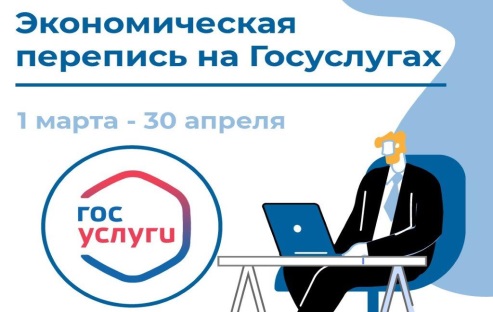 Что   перепись малого бизнеса онлайн Где    на портале «Госуслуги»Когда   до 1 мая 2021 годаКалугастат продолжает прием статистических отчетов в рамках Экономической переписи малого и среднего бизнеса за 2020 год (сплошного наблюдения) на Едином портале государственных услуг  в упрощенном режиме.Прием отчетов будет проходить до 1 мая 2021 года.Для предоставления сведений по форме № 1-предприниматель индивидуальному предпринимателю будет достаточно наличия на портале подтвержденной учетной записи.Юридическим лицам услуга по заполнению формы № МП-сп будет доступна при наличии подтвержденной учетной записи и электронной подписи.Для получения услуги обращайтесь по адресам:https://www.gosuslugi.ru/10065/1 – форма № 1-предприниматель;  – форма № МП-СП.или Gosuslugi.ru: Поиск «Росстат» - «Экономическая перепись малого и среднего бизнеса за 2020 год» - выбор услуги.Участие в экономической переписи является обязательным. Нарушение порядка предоставления статистической информации, а равно предоставление недостоверной статистической информации влечет ответственность, установленную статьей 13.19 Кодекса Российской Федерации об административных правонарушениях от 30.12.2001 № 195-ФЗ (с изменениями от 30.12.2015  №442-ФЗ), а также статьей 3 Закона Российской Федерации от 13.05.92 №2761-1 «Об ответственности за нарушение порядка представления государственной статистической отчетности».Консультационная поддержка по вопросам информационных технологий: 8 (4842) 76-23-46, 76-23-42; Е-mail: P40_ZhestyannikovaON@gks.ru, P40_MazinaOV@gks.ru; по вопросам заполнения показателей формы: 8 (4842) 76-23-36, 74-66-24, 76-23-39; Е-mail: kalugastat@gks.ru , P40_PodkopaevaSV@gks.ru , P40_MashnenkovaEL@gks.ru , P40_NedelchevTF@gks.ru ,  P40_DenisovaLN@gks.ru КАЛУГАСТАТДенисова Л.Н.8(4842) 76-23-39Отдел статистики предприятий,  региональных счетов,  балансов, ведения статистического регистраи общероссийских классификаторовМорозова Ольга Анатольевна8(4842) 59 13 31Отдел сводных статистических работПри использовании материалассылка на Калугастат обязательна